Publicado en PLEASANTON, Calif. y ORLANDO, Fla. el 18/10/2019 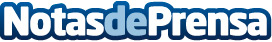 Workday amplía su tecnología innovadora para el sector de los RRHH en constante transformaciónMachine Learning, Blockchain, y las mejoras en Analytics personalizan la experiencia que ayudan a incrementar la productividadDatos de contacto:Workday+33680141447Nota de prensa publicada en: https://www.notasdeprensa.es/workday-amplia-su-tecnologia-innovadora-para Categorias: Finanzas Recursos humanos Innovación Tecnológica http://www.notasdeprensa.es